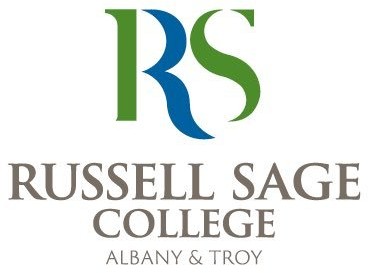 Doctor of Physical Therapy Program I Academic & Technical Standards Statement(Return this form to Russell Sage College, Department of Physical Therapy, 65 1st Street, Troy, NY 12180)Applicant Name	Last	First	MI:Mailing Address:Phone Number:E-mail address:To: Physical Therapy Program FacultyI wish to apply for entry into the DPT Program. I am aware of the criteria I must meet in order to maintain my status as a student in the DPT Program and be eligible for continuation in the program. I am aware of the technical standards for DPT students listed below and as published in the Russell Sage Graduate School and on the PT website. I understand I must maintain a semester and overall grade point average (GPA) of3.0. Should I not maintain a 3.0 GPA or I earn a grade of' “C” in multiple courses, I understand I may be placed on probation, suspended or dismissed from the program. I understand I must also achieve a grade of "P" in any pass/fail course, successfully complete all oral/practical/proficiency examinations (minimum passing grade is 80%), and demonstrate effective professional behavior, including interpersonal communication skills and judgment, necessary for the clinical education experience and professional practice. (Further information on the academic and professional behavior standards can be found in the DPT Graduate Student Handbook). I agree to maintain the standards outlined above if I am accepted as a graduate student in the DPT Program and understand that failure to meet these standards may result in my dismissal from the professional program. I understand that it is my responsibility to review the additions and amendments to the DPT Graduate Student Handbook while a student in the program.Signature:Date: